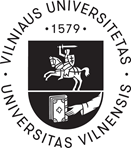 VILNIAUS UNIVERSITETOMATEMATIKOS IR INFORMATIKOS FAKULTETOKANDIDATŪRA MAGNA CUM LAUDE DIPLOMUI GAUTIVardasPavardėStudijų programaDarbo vadovas (MIF)Straipsnio recenzuojamame mokslo žurnale bibliografinis aprašas.Pranešimo konferencijoje bibliografinis aprašas, konferencijos tinklalapisKita mokslinė veikla (su pagindimu)Priedai